Obywatele Ukrainy na rynku pracy województwa mazowieckiegoczerwiec 2022 rokLiczba osób zarejestrowanych w rejestrze obywateli UkrainyW okresie od 24 lutego do 30 czerwca 2022 r. Straż Graniczna odprawiła 4,456 miliona osób z Ukrainy do Polski oraz 2 505 miliona osób w przeciwnym kierunku.Od 24 lutego 2022 r. obywatele Ukrainy zgodnie z ustawą z dnia 12 marca 2022 r. o pomocy obywatelom Ukrainy w związku z konfliktem zbrojnym na terytorium tego państwa (Dz.U. 2022 poz. 583) mogą ubiegać się o nadanie numeru PESEL. Do 30 czerwca br. w województwie mazowieckim numer otrzymało 245 876 osób, tj. o 6,3% więcej niż na koniec maja. Zdecydowaną większość stanowiły kobiety (176 147, tj. 71,6%).W Warszawie 117 920 obywateli Ukrainy otrzymało numer PESEL, co stanowiło 48,0% ogółu numerów nadanych obywatelom Ukrainy w województwie mazowieckim. Kolejnymi powiatami z wysoką frekwencją rejestracji obywateli Ukrainy były: powiat pruszkowski  11 699 osób (4,8%) oraz powiat piaseczyński  10 326 osób (4,2%). Najmniej, tj. 289 numerów zarejestrowano w powiecie żuromińskim.We wszystkich powiatach województwa mazowieckiego, kobiety stanowiły większość osób, które otrzymały numer PESEL. Najwyższy wynik na Mazowszu, tj. 76,5% kobiet zanotowano w powiecie płońskim; 75,2% w powiecie zwoleńskim oraz prawie 75% w powiecie płockim.Mapa 1. Liczba osób z obywatelstwem ukraińskim z nadanym numerem PESEL stan na 30.06.2022 r.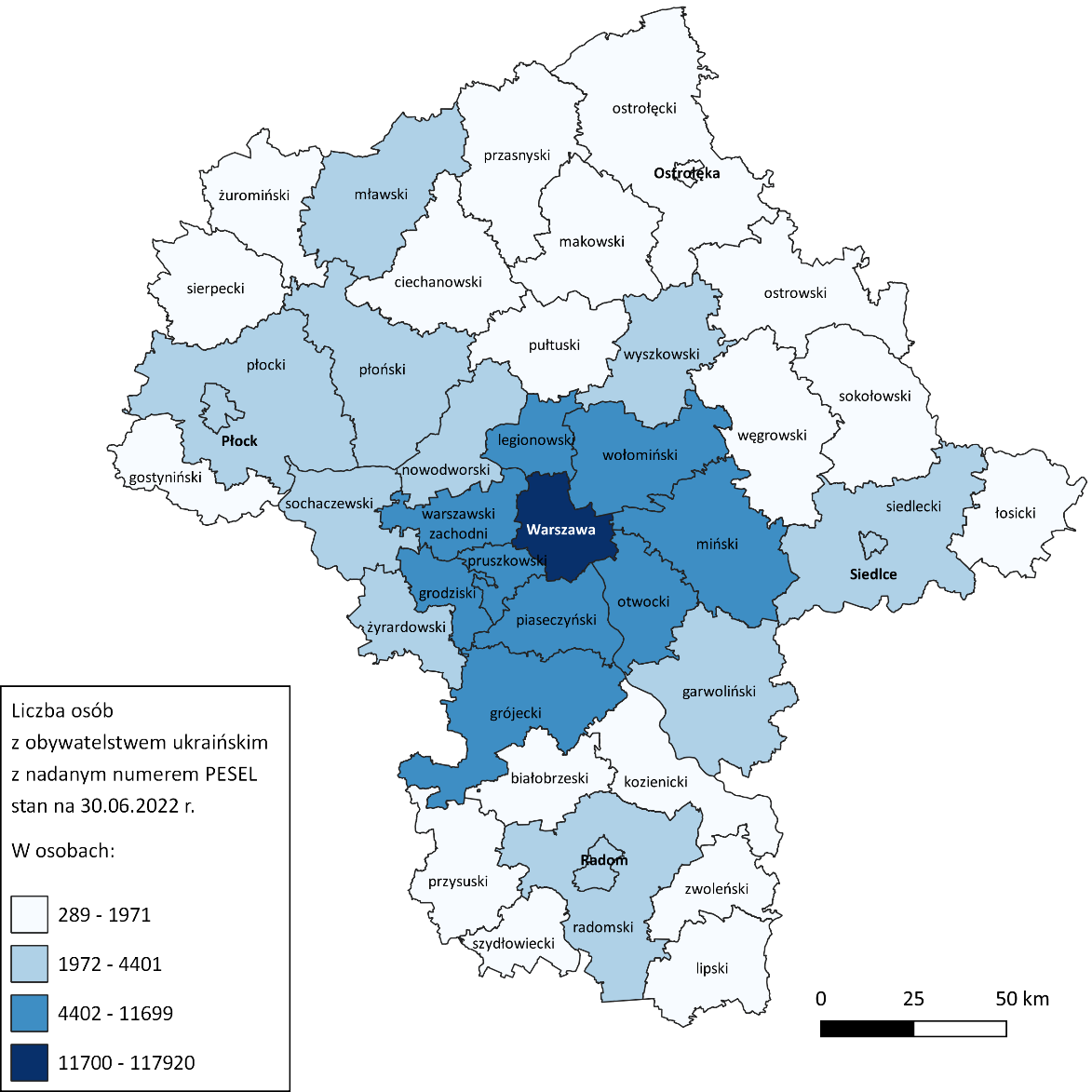 Liczba bezrobotnych obywateli UkrainyPrawodawstwo w Polsce umożliwia obywatelom Ukrainy rejestrowanie się jako osoby bezrobotne. Do końca 30 czerwca 2022 r. z tej możliwości skorzystało 44 306 osób w Polsce (tj. o 24,2% więcej niż miesiąc wcześniej). We wszystkich województwach udział kobiet przekraczał 90%. Najwięcej, tj. 94,0% kobiet zarejestrowało się w województwie śląskim a najmniej - 90,6% w województwie lubelskim.Pod względem liczby zarejestrowanych obywateli Ukrainy, najwięcej osób odnotowano w województwie mazowieckim (6 903 osoby; 15,6% ogółu) oraz województwach: śląskim (5 644 osoby; 12,7% ogółu) i dolnośląskim (4 390 osób; 9,9% ogółu). Województwami, w których skala zjawiska nie przekraczała 3% udziału bezrobotnych w kraju były: świętokrzyskie (819 osób); lubuskie (967 osób), opolskie (1 245 osób) oraz podlaskie (1 306 osób).W województwie mazowieckim najwięcej, tj. 2 995 obywateli Ukrainy zarejestrowało się jako osoby bezrobotne w m.st. Warszawa, co stanowiło 43,4% wszystkich rejestracji w województwie. Wysoka frekwencja 9,6% wystąpiła również w Radomiu i powiecie radomskim*, gdzie zarejestrowało się łącznie 662 osoby. Najmniejszą liczbę bezrobotnych obywateli Ukrainy odnotowano w powiecie sierpeckim, tj. 6 osób.Wykres 1. Liczba bezrobotnych obywateli Ukrainy zarejestrowanych według województw, stan na 30.06.2022 r.Mapa 2. Liczba bezrobotnych obywateli Ukrainy zarejestrowanych w powiatach województwa mazowieckiego, stan na 30.06.2022 r.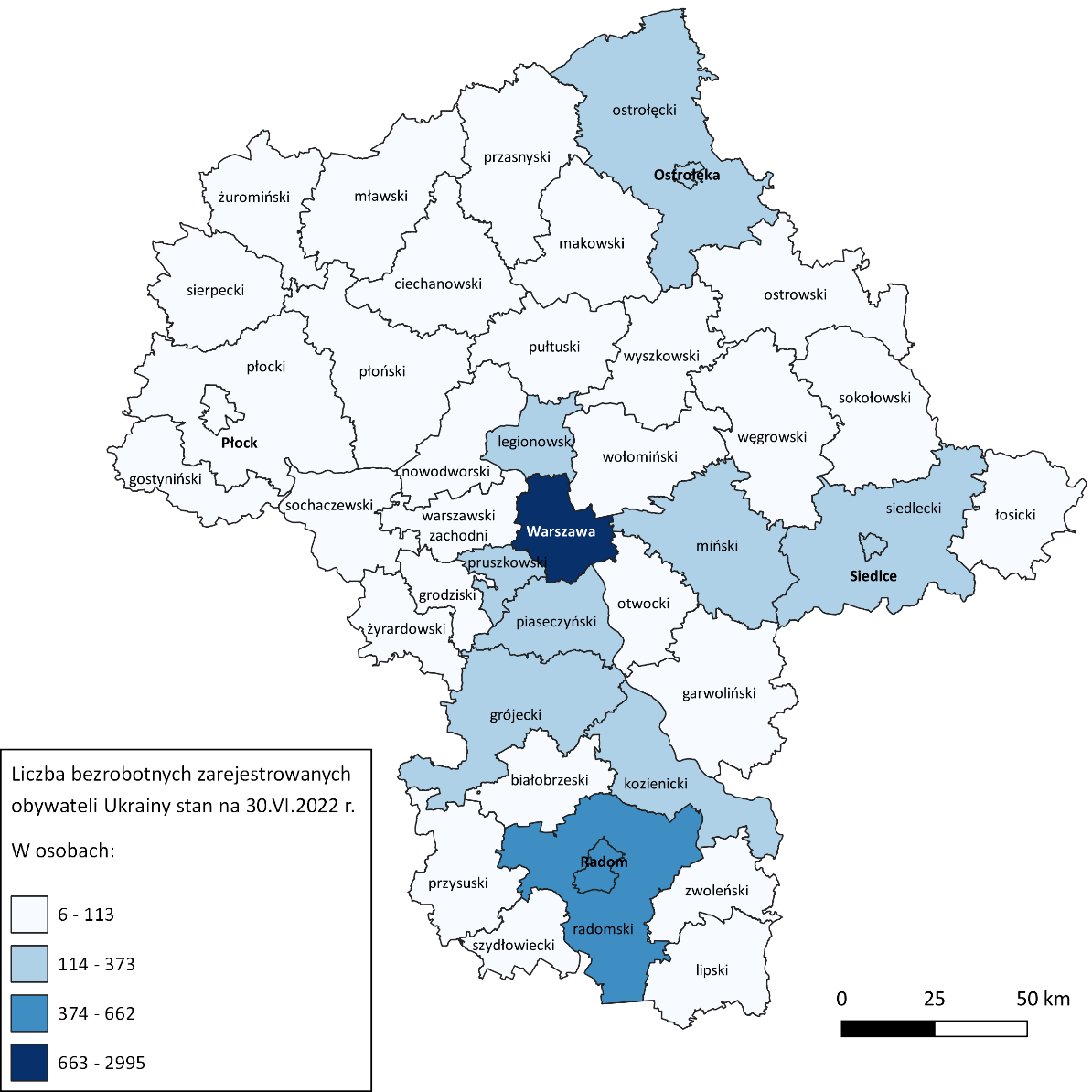 Bezrobotni obywatele Ukrainy według wieku i wykształceniaObywatele Ukrainy rejestrujący się w mazowieckich urzędach pracy to przede wszystkim osoby w wieku mobilnym. Największą grupę w analizowanym okresie stanowili zarejestrowani w wieku 35-44 lata (36,9% ogółu) oraz 25-34 lata (25,2% zarejestrowanych). 11,1 % rejestrujących się w mazowieckich urzędach pracy było w wieku powyżej 55 roku życia. We wszystkich grupach wiekowych przeważały kobiety. Najliczniej reprezentowane kobiety były w wieku 35-44 lata (2 379 osób) i stanowiły one 34,5% ogółu zarejestrowanych bezrobotnych. Dla porównania, w tej grupie wieku zarejestrowało się jedynie 2,5% ogółu mężczyzn z Ukrainy.Wykres 2. Liczba bezrobotnych obywateli Ukrainy zarejestrowanych według grup wieku, stan na 30.06.2022 r.Obywatele Ukrainy rejestrujący się w mazowieckich urzędach pracy to przede wszystkim osoby z wykształceniem wyższym – 44,0% ogółu (w tym 40,8% kobiet). Druga grupa pod względem liczebności to obywatele Ukrainy z wykształceniem policealnym i średnim zawodowym –23,4% (w tym 21,4% kobiet). Główną barierą w podjęciu pracy zgodnej z posiadanym wykształceniem jest niewystarczająca znajomość języka polskiego.Wykres 3. Liczba bezrobotnych obywateli Ukrainy zarejestrowanych według poziomu wykształcenia, stan na 30.06.2022 r.Większość, tj. 80,0% zarejestrowanych obywateli Ukrainy nie posiada stażu pracy, aż 91,2% z nich to kobiety (5 036 osób). Staż pracy do 1 roku deklaruje 1 342 osoby (19,4% ogółu, w tym 90,2% kobiet).Obywatele Ukrainy najczęściej deklarowali, że ich wcześniejsze doświadczenie zawodowe dotyczyło następujących rodzajów działalności PKD: przetwórstwo przemysłowe; działalność w zakresie usług administrowania i działalność wspierająca; pozostała działalność usługowa oraz handel hurtowy i detaliczny; naprawa pojazdów samochodowych, włączając motocykle. W 96% przypadkach nie ustalono rodzaju, czy sekcji PKD.Odpływ bezrobotnych obywateli UkrainyDo 30 czerwca z rejestrów bezrobotnych wykreślonych zostało 3 404 osoby posiadające obywatelstwo ukraińskie (w tym 91,2% kobiet). W porównaniu z poprzednim miesiącem oznacza to wzrost o 79,6%. Najczęstsze powody wyrejestrowania to, m.in.:podjęcie pracy lub innego zatrudnienia (999 osób; 92,4% kobiet);rozpoczęcie stażu (757 osób; 87,7% kobiet);dobrowolna rezygnacja ze statusu bezrobotnego (613 osób; 93,6% kobiet);niepotwierdzenie gotowości do pracy (370 osób; 91,9% kobiet);rozpoczęcie szkolenia (280 osób; 94,6% kobiet);podjęcie prac interwencyjnych (132 osoby; 90,9% kobiet).Najwięcej obywateli Ukrainy wyrejestrowało się w Warszawie (982 osoby, w tym 90,9% kobiet), Radomiu oraz powiecie radomskim*(338 osób; 94,1% kobiet), w powiecie grójeckim (256 osób; 73,8% kobiet), w powiecie piaseczyńskim (156 osób; 90,4% kobiet).Tabela 1. Rejestracje obywateli Ukrainy w powiatowych urzędach pracy*Liczba osób bezrobotnych i osób poszukujących pracyPowierzenie pracy obywatelom UkrainyPracodawca zatrudniający obywatela Ukrainy ma obowiązek powiadomienia o tym fakcie PUP. W Polsce odnotowano dotychczas ponad 274 tysiące takich zgłoszeń, z czego ponad 22% w województwie mazowieckim (62 134  osób). Prawie 46% powiadomień w województwie zgłoszono w m. st. Warszawie (28 545 osób). Powiatem ziemskim, w którym odnotowano znaczną ilość zatrudnionych obywateli Ukrainy był powiat piaseczyński (7 527 osób). Obywatele Ukrainy podejmowali pracę również w: powiecie płońskim (5 448 osób), Radomiu i powiecie radomskim*(2 462 osoby), w powiecie pruszkowskim (1 995 osób), w powiecie warszawskim zachodnim (1 881 osób) oraz w powiecie sochaczewskim (1 766 osób). Ponad 74% powiadomień w naszym regionie dotyczyło zatrudnienia kobiet (46 031 osób).Powierzenie pracy obywatelom Ukrainy najczęściej dotyczyło rodzajów działalności PKD, tj.: uprawa pozostałych drzew i krzewów owocowych oraz orzechów; magazynowanie i przechowywanie pozostałych towarów; restauracje i inne stałe placówki gastronomiczne; produkcja pozostałych wyrobów, gdzie indziej niesklasyfikowana; działalność agencji pracy tymczasowej; niespecjalistyczne sprzątanie budynków i obiektów przemysłowych; działalność związana z pakowaniem; roboty budowlane związane ze wznoszeniem budynków mieszkalnych i niemieszkalnych; hotele i podobne obiekty zakwaterowania; uprawa warzyw, włączając melony oraz uprawa roślin korzeniowych i roślin bulwiastych.Mapa 3. Liczba powierzeń pracy obywatelom Ukrainy według powiatów, stan na 30.06.2022 r.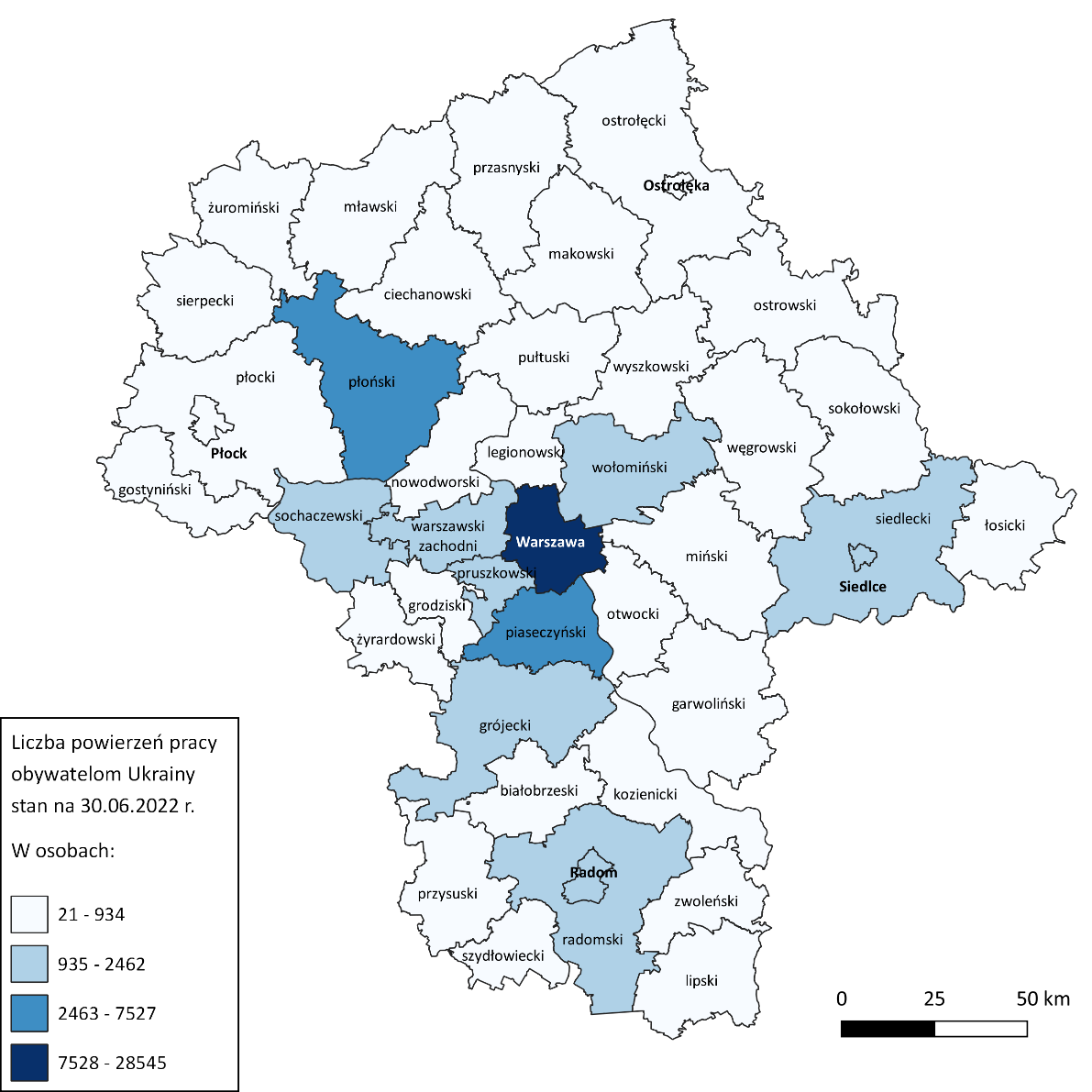 Tabela 2. Mazowieckie urzędy pracy, do których zgłoszono największą liczbę powiadomieńLiczba powiadomień o powierzeniu pracy według zawodówW omawianym okresie obywatele Ukrainy na Mazowszu najczęściej zatrudniani byli w zawodach, tj.:pomocniczy robotnik polowy (5 802 osoby; 9,3% ogółu zatrudnionych);pakowacz ręczny (4 478 osób; 7,2% ogółu zatrudnionych);pozostali robotnicy wykonujący prace proste w przemyśle (4 160 osób; 6,7% ogółu zatrudnionych);magazynier (3 104 osoby; 5,0% ogółu zatrudnionych);pozostali pracownicy wykonujący prace proste gdzie indziej niesklasyfikowani (2 427 osób; 3,9% ogółu zatrudnionych);pozostali magazynierzy i pokrewni (2 006 osób; 3,2% ogółu zatrudnionych);pozostałe pomoce i sprzątaczki biurowe, hotelowe i podobne (1 993 osoby; 3,2% ogółu zatrudnionych);robotnik magazynowy (1 858 osób; 3,0% ogółu zatrudnionych); pozostali pracownicy zajmujący się sprzątaniem gdzie indziej niesklasyfikowani (1 681 osób; 2,7% ogółu zatrudnionych);pracownik utrzymania czystości (sprzątaczka) (1 487 osób; 2,4% ogółu zatrudnionych).Wykres 4. Liczba powierzeń pracy obywatelom Ukrainy według wybranych zawodów, stan na 30.06.2022 r.Tabela 3. Rodzaje umów o pracę zawierane z obywatelami UkrainyŹródło: System analityczno-raportowy CeSAR, MRiPS, wg stanu na 30.06.2022 r.Urząd pracyLiczba rejestracji*% z ogółemLiczba rejestracji kobiet% kobietPodsumowanie całkowite7 815100,0%7 07690,54%Urząd Pracy m.st. Warszawy3 79848,6%3 42290,10%PUP w Radomiu6698,6%61291,48%PUP w Piasecznie3854,9%35491,95%PUP w Grójcu3134,0%24477,96%PUP w Siedlcach2583,3%24293,80%PUP w Ostrołęce1582,0%14793,04%PUP w Pruszkowie1532,0%14091,50%PUP w Legionowie1521,9%13890,79%PUP w Mińsku Mazowieckim1341,7%12593,28%Urząd pracyLiczba powiadomieńOgółem62 134Urząd Pracy m.st. Warszawy28 545PUP w Piasecznie7 527PUP w Płońsku5 448PUP w Radomiu2 462PUP w Pruszkowie1 995PUP dla Powiatu Warszawskiego Zachodniego1 881PUP w Sochaczewie1 766PUP w Wołominie1 259PUP w Siedlcach1 231PUP w Grójcu1 161Rodzaj stosunku prawnegoLiczba powiadomieńOgółem62 135Umowa zlecenie / Umowa o świadczenie usług39 175Umowa o pracę na czas określony11 258Umowa o pomocy przy zbiorach6 272Umowa o pracę na okres próbny2 871Umowa o pracę na czas nieokreślony1 714Umowa o dzieło656Umowa o pracę w zastępstwie94Umowa agencyjna38Spółdzielcza umowa o pracę33Powołanie12Praktyka absolwencka5Praktyka studencka3Wybór3Kontrakt menedżerski1